法律相談センター便り（出前法律講座を行いました。）平成29年1月24日（火）に、久留米市安武校区コミュニティセンターにおいて出前法律講座を実施しました。当日は約４０名の方が参加されました。講演したのは福岡県弁護士会筑後部会の篠原一明弁護士で、相続と遺言について講演しました。長丁場となりましたが、参加者の皆さんは最後まで興味を持って聴いておられ、相続問題の関心の高さが伺えました。今後も、地域に密着した活動を行う法律専門家として、市民向けの法律講座を積極的に実施していきたいと考えています。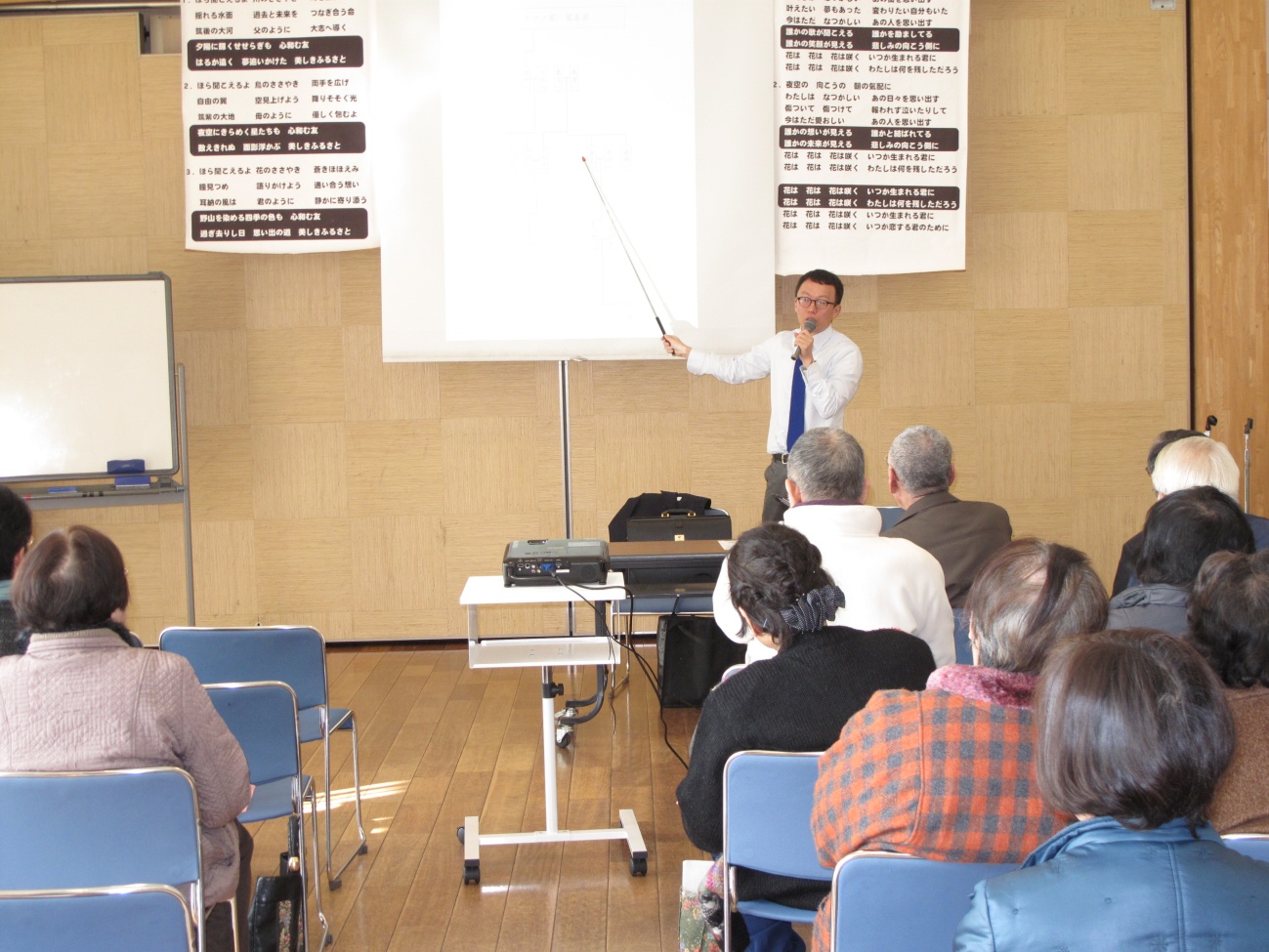 